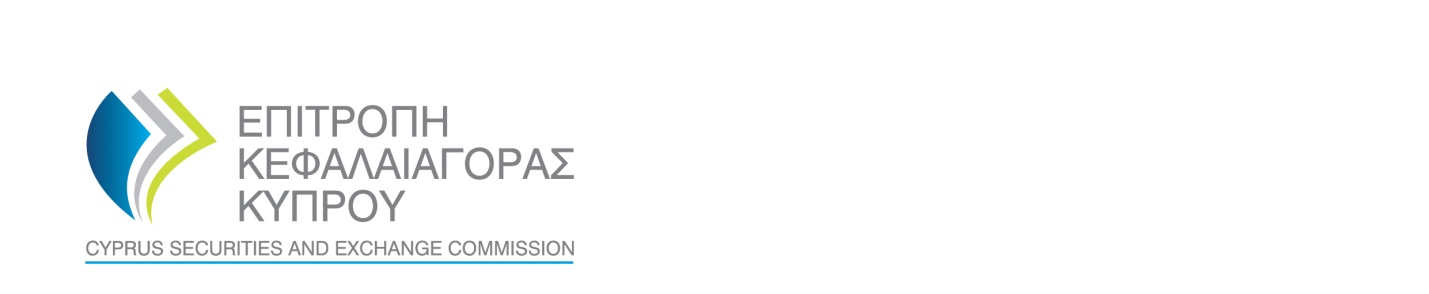 APPLICATION FOR THE GRANTING OF AUTHORISATION TO A THIRD COUNTRY FIRM FOR THE ESTABLISHMENT OF A BRANCH IN THE REPUBLICName of third country firm:    «…..……………………………..» Purpose of this formYou should complete this form if you are a company established in a third country and wish to provide investment services or/and to perform investment activities, in the Republic, in accordance with Article 42 of the Investment Services and Activities and Regulated Markets Law of 2017 (Law 87(I)/2017) (the “Law”) and Directive for the provisions of services by third country firms to eligible counterparties and professional clients (DI87-04). GENERAL INSTRUCTIONS: This Form must be completed in electronic form. An electronic version of it can be downloaded from the website of the Cyprus Securities and Exchange Commission (“the Commission”) at the address www.cysec.gov.cy. This Form must be submitted as per the Commission’s Announcement on the Receipt of applications and correspondence of the Authorisation Department of the Commission. The questions should remain unaltered and the answers must be provided below each question or in the designated section.All questions applicable to the case of the applicant should be duly completed, or, if they are not applicable state “N/A”. Incomplete applications will be returned.All additional reference documents set out in the List of additional documents that accompany the application form must accompany this Form. In the case where, the attachment of additional details or documents is required, add a reference to the relevant paragraph and attach them as a numbered reference document following the numbering order set out by the Commission in the List of additional documents that accompany this Form. The numbering of the reference Documents must remain unchanged even when there are no details/documents to be submitted (e.g. if there are no details/documents to be attached as Reference Document 21 then this should be numbered and left empty).   Where there are no competent authorities for the issue of certificates, attach equivalent documents from an independent and reliable source. This Form, when submitted to the Commission, must be accompanied by the required charge, in accordance with Directive DI87-03 for the charges and annual fees.When completing this Form, information which is publicly available or have previously been disclosed to the Commission or to another supervisory authority, should not be considered as known by the Commission.Where applicants are required to “confirm”, a tick () or an (x) placed in the relevant box will be taken as confirmation. If insufficient space has been provided for a reply, please provide that information on a separate sheet/document and refer to it in the space provided for the answer.  Please ensure that any separate sheets/documents are clearly marked with the name of the applicant organisation and reference the appropriate question.Further information or clarification may be requested for the purpose of considering and evaluating an application.This Form needs to be accompanied by a Business Plan. The Commission will assess the Business Plan and require sufficient resources in order to evaluate compliance with Article 40 (2) (c) of the Law. GENERAL INFORMATIONB. OWN FUNDS REQUIREMENTS C. SHAREHOLDERS D. THE MANAGEMENT BODY AND PERSONS WHO DIRECT THE BUSINESSE. FINANCIAL INFORMATION F. INFORMATION ON THE ORGANISATION OF THE FIRM AND PROGRAMME OF OPERATIONSCONFIRMATIONSConfirmations by external auditors - legal advisers  Attach as certifications from the external auditors and legal advisers of the applicant that, from what they know and believe, neither the applicant nor the persons that effectively direct its business are in any way involved, directly or indirectly, in any criminal activities or any activities, that may be used in the promotion, furtherance, assistance, instigation of economic crime or that may be deemed to be promoting, furthering, assisting or instigating it.   Declaration by DirectorsWe responsibly declare, having full knowledge of the consequences of the Law, that:We have exercised all due diligence in ensuring that all the information stated in this application, as well as the details and documents that accompany it are correct, complete and accurate.    We have taken all necessary measures so that the applicant will fulfill all the requirements for the granting of a CIF authorisation, as these are defined in the Law.   We will notify the Commission, in writing, immediately where, in the period between the submission of the application and the Commission’s decision, a change takes place in the information or and details and documents submitted with the application.We confirm that we are ready and willing to comply with the requirements or and obligations arising from the Law.   We acknowledge and accept that the Commission may reveal information in the discharge of its duties, as these are defined in the Law.In accordance with sections 71, 93 and 94 of the Law, we understand that the provision of false, or misleading information or data or documents or forms, or the withholding of material information from the current notification, is subject to an administrative fine and may constitute a criminal offence.     .........................................................	...........................................................Full name and capacity  	SignatureDate:  ……………………………………….……………………………………………LIST OF ADDITIONAL DOCUMENTS THAT ACCOMPANY THE APPLICATION FORM  For official use only The fees have been paid to the Accounting Department of the Cyprus Securities and Exchange Commission, as these are defined in the “Directive on Payable Charges and Fees (DI87-03)”. The receipt is attached.  …….………………………………………. SignatureAPPLICATION FORM FOR AUTHORISATION OF A BRANCH FOR A THIRD COUNTRY FIRMAPPLICATION FORM FOR AUTHORISATION OF A BRANCH FOR A THIRD COUNTRY FIRMAPPLICATION FORM FOR AUTHORISATION OF A BRANCH FOR A THIRD COUNTRY FIRMAPPLICATION FORM FOR AUTHORISATION OF A BRANCH FOR A THIRD COUNTRY FIRMAPPLICATION FORM FOR AUTHORISATION OF A BRANCH FOR A THIRD COUNTRY FIRMAPPLICATION FORM FOR AUTHORISATION OF A BRANCH FOR A THIRD COUNTRY FIRMAPPLICATION FORM FOR AUTHORISATION OF A BRANCH FOR A THIRD COUNTRY FIRMAPPLICATION FORM FOR AUTHORISATION OF A BRANCH FOR A THIRD COUNTRY FIRMAPPLICATION FORM FOR AUTHORISATION OF A BRANCH FOR A THIRD COUNTRY FIRMAPPLICATION FORM FOR AUTHORISATION OF A BRANCH FOR A THIRD COUNTRY FIRMAPPLICATION FORM FOR AUTHORISATION OF A BRANCH FOR A THIRD COUNTRY FIRMAPPLICATION FORM FOR AUTHORISATION OF A BRANCH FOR A THIRD COUNTRY FIRMAPPLICATION FORM FOR AUTHORISATION OF A BRANCH FOR A THIRD COUNTRY FIRMAPPLICATION FORM FOR AUTHORISATION OF A BRANCH FOR A THIRD COUNTRY FIRMAPPLICATION FORM FOR AUTHORISATION OF A BRANCH FOR A THIRD COUNTRY FIRMAPPLICATION FORM FOR AUTHORISATION OF A BRANCH FOR A THIRD COUNTRY FIRMAPPLICATION FORM FOR AUTHORISATION OF A BRANCH FOR A THIRD COUNTRY FIRMAPPLICATION FORM FOR AUTHORISATION OF A BRANCH FOR A THIRD COUNTRY FIRMAPPLICATION FORM FOR AUTHORISATION OF A BRANCH FOR A THIRD COUNTRY FIRMDate:Date:Date:Date:Date:Date:Date:Date:Date:Date:Date:Date:Date:Date:Date:Date:FROM:FROM:FROM:FROM:FROM:FROM:FROM:FROM:FROM:FROM:FROM:FROM:FROM:FROM:FROM:FROM:FROM:FROM:FROM:Name of the third country firm:Name of the third country firm:Name of the third country firm:Name of the third country firm:Name of the third country firm:Name of the third country firm:Country of origin:Country of origin:Country of origin:Country of origin:Country of origin:Country of origin:Address:Address:Address:Address:Address:Address:Contact details of the designated contact personContact details of the designated contact personContact details of the designated contact personContact details of the designated contact personContact details of the designated contact personContact details of the designated contact personContact details of the designated contact personContact details of the designated contact personContact details of the designated contact personContact details of the designated contact personContact details of the designated contact personContact details of the designated contact personContact details of the designated contact personContact details of the designated contact personContact details of the designated contact personContact details of the designated contact personContact details of the designated contact personContact details of the designated contact personContact details of the designated contact personName:Name:Name:Name:Name:Name:Telephone:Telephone:Telephone:Telephone:Telephone:Telephone:Email:Email:Email:Email:Email:Email:TO:TO:TO:TO:TO:TO:TO:TO:TO:TO:TO:TO:TO:TO:TO:TO:TO:TO:TO:Competent Authority:Competent Authority:Competent Authority:Competent Authority:Competent Authority:Competent Authority:CYPRUS SECURITIES AND EXCHANGE COMMISSION (CySEC)CYPRUS SECURITIES AND EXCHANGE COMMISSION (CySEC)CYPRUS SECURITIES AND EXCHANGE COMMISSION (CySEC)CYPRUS SECURITIES AND EXCHANGE COMMISSION (CySEC)CYPRUS SECURITIES AND EXCHANGE COMMISSION (CySEC)CYPRUS SECURITIES AND EXCHANGE COMMISSION (CySEC)CYPRUS SECURITIES AND EXCHANGE COMMISSION (CySEC)CYPRUS SECURITIES AND EXCHANGE COMMISSION (CySEC)CYPRUS SECURITIES AND EXCHANGE COMMISSION (CySEC)CYPRUS SECURITIES AND EXCHANGE COMMISSION (CySEC)CYPRUS SECURITIES AND EXCHANGE COMMISSION (CySEC)CYPRUS SECURITIES AND EXCHANGE COMMISSION (CySEC)CYPRUS SECURITIES AND EXCHANGE COMMISSION (CySEC)Address:Address:Address:Address:Address:Address:ERA HOUSE, 2 DIAGOROU STREET,NICOSIA, 1097CYPRUSERA HOUSE, 2 DIAGOROU STREET,NICOSIA, 1097CYPRUSERA HOUSE, 2 DIAGOROU STREET,NICOSIA, 1097CYPRUSERA HOUSE, 2 DIAGOROU STREET,NICOSIA, 1097CYPRUSERA HOUSE, 2 DIAGOROU STREET,NICOSIA, 1097CYPRUSERA HOUSE, 2 DIAGOROU STREET,NICOSIA, 1097CYPRUSERA HOUSE, 2 DIAGOROU STREET,NICOSIA, 1097CYPRUSERA HOUSE, 2 DIAGOROU STREET,NICOSIA, 1097CYPRUSERA HOUSE, 2 DIAGOROU STREET,NICOSIA, 1097CYPRUSERA HOUSE, 2 DIAGOROU STREET,NICOSIA, 1097CYPRUSERA HOUSE, 2 DIAGOROU STREET,NICOSIA, 1097CYPRUSERA HOUSE, 2 DIAGOROU STREET,NICOSIA, 1097CYPRUSERA HOUSE, 2 DIAGOROU STREET,NICOSIA, 1097CYPRUSERA HOUSE, 2 DIAGOROU STREET,NICOSIA, 1097CYPRUSERA HOUSE, 2 DIAGOROU STREET,NICOSIA, 1097CYPRUSERA HOUSE, 2 DIAGOROU STREET,NICOSIA, 1097CYPRUSERA HOUSE, 2 DIAGOROU STREET,NICOSIA, 1097CYPRUSERA HOUSE, 2 DIAGOROU STREET,NICOSIA, 1097CYPRUSERA HOUSE, 2 DIAGOROU STREET,NICOSIA, 1097CYPRUSERA HOUSE, 2 DIAGOROU STREET,NICOSIA, 1097CYPRUSERA HOUSE, 2 DIAGOROU STREET,NICOSIA, 1097CYPRUSERA HOUSE, 2 DIAGOROU STREET,NICOSIA, 1097CYPRUSERA HOUSE, 2 DIAGOROU STREET,NICOSIA, 1097CYPRUSERA HOUSE, 2 DIAGOROU STREET,NICOSIA, 1097CYPRUSERA HOUSE, 2 DIAGOROU STREET,NICOSIA, 1097CYPRUSERA HOUSE, 2 DIAGOROU STREET,NICOSIA, 1097CYPRUSERA HOUSE, 2 DIAGOROU STREET,NICOSIA, 1097CYPRUSERA HOUSE, 2 DIAGOROU STREET,NICOSIA, 1097CYPRUSERA HOUSE, 2 DIAGOROU STREET,NICOSIA, 1097CYPRUSERA HOUSE, 2 DIAGOROU STREET,NICOSIA, 1097CYPRUSERA HOUSE, 2 DIAGOROU STREET,NICOSIA, 1097CYPRUSERA HOUSE, 2 DIAGOROU STREET,NICOSIA, 1097CYPRUSERA HOUSE, 2 DIAGOROU STREET,NICOSIA, 1097CYPRUSERA HOUSE, 2 DIAGOROU STREET,NICOSIA, 1097CYPRUSERA HOUSE, 2 DIAGOROU STREET,NICOSIA, 1097CYPRUSERA HOUSE, 2 DIAGOROU STREET,NICOSIA, 1097CYPRUSERA HOUSE, 2 DIAGOROU STREET,NICOSIA, 1097CYPRUSERA HOUSE, 2 DIAGOROU STREET,NICOSIA, 1097CYPRUSERA HOUSE, 2 DIAGOROU STREET,NICOSIA, 1097CYPRUSERA HOUSE, 2 DIAGOROU STREET,NICOSIA, 1097CYPRUSERA HOUSE, 2 DIAGOROU STREET,NICOSIA, 1097CYPRUSERA HOUSE, 2 DIAGOROU STREET,NICOSIA, 1097CYPRUSERA HOUSE, 2 DIAGOROU STREET,NICOSIA, 1097CYPRUSERA HOUSE, 2 DIAGOROU STREET,NICOSIA, 1097CYPRUSERA HOUSE, 2 DIAGOROU STREET,NICOSIA, 1097CYPRUSERA HOUSE, 2 DIAGOROU STREET,NICOSIA, 1097CYPRUSERA HOUSE, 2 DIAGOROU STREET,NICOSIA, 1097CYPRUSERA HOUSE, 2 DIAGOROU STREET,NICOSIA, 1097CYPRUSERA HOUSE, 2 DIAGOROU STREET,NICOSIA, 1097CYPRUSERA HOUSE, 2 DIAGOROU STREET,NICOSIA, 1097CYPRUSERA HOUSE, 2 DIAGOROU STREET,NICOSIA, 1097CYPRUSERA HOUSE, 2 DIAGOROU STREET,NICOSIA, 1097CYPRUSCompetent department:Competent department:Competent department:Competent department:Competent department:Competent department:Authorisations Department Authorisations Department Authorisations Department Authorisations Department Authorisations Department Authorisations Department Authorisations Department Authorisations Department Authorisations Department Authorisations Department Authorisations Department Authorisations Department Authorisations Department Telephone:Telephone:Telephone:Telephone:Telephone:Telephone:+357 22506600+357 22506600+357 22506600+357 22506600+357 22506600+357 22506600+357 22506600+357 22506600+357 22506600+357 22506600+357 22506600+357 22506600+357 22506600Email:Email:Email:Email:Email:Email:authorisations@cysec.gov.cy authorisations@cysec.gov.cy authorisations@cysec.gov.cy authorisations@cysec.gov.cy authorisations@cysec.gov.cy authorisations@cysec.gov.cy authorisations@cysec.gov.cy authorisations@cysec.gov.cy authorisations@cysec.gov.cy authorisations@cysec.gov.cy authorisations@cysec.gov.cy authorisations@cysec.gov.cy authorisations@cysec.gov.cy Person in charge of preparing the application:Person in charge of preparing the application:Person in charge of preparing the application:Person in charge of preparing the application:Person in charge of preparing the application:Person in charge of preparing the application:Person in charge of preparing the application:Person in charge of preparing the application:Person in charge of preparing the application:Person in charge of preparing the application:Person in charge of preparing the application:Person in charge of preparing the application:Person in charge of preparing the application:Person in charge of preparing the application:Person in charge of preparing the application:Person in charge of preparing the application:Person in charge of preparing the application:Person in charge of preparing the application:Person in charge of preparing the application:Name:Name:Name:Name:Name:Name:Status/Position:Status/Position:Status/Position:Status/Position:Status/Position:Status/Position:Telephone:Telephone:Telephone:Telephone:Telephone:Telephone:Fax (if available):Fax (if available):Fax (if available):Fax (if available):Fax (if available):Fax (if available):Email:Email:Email:Email:Email:Email:A1Name of third country firm:Name of third country firm:Name of third country firm:Α2Name of the authority responsible for the supervision of the third country firm.Name of the authority responsible for the supervision of the third country firm.Name of the authority responsible for the supervision of the third country firm.A3Trading name of third country firm (if different from legal name):Trading name of third country firm (if different from legal name):Trading name of third country firm (if different from legal name):A4Legal form:Legal form:Legal form:A5Company Registration number: Company Registration number: Company Registration number: A6Date of registration: Date of registration: Date of registration: A7Address of registered office: Address of registered office: Address of registered office: A8Address of head office (if different from registered office):Address of head office (if different from registered office):Address of head office (if different from registered office):A9Postal address office (if different from above): Postal address office (if different from above): Postal address office (if different from above): A10Contact telephone number:Contact telephone number:Contact telephone number:A11Fax number (if available):Fax number (if available):Fax number (if available):A12Electronic mail address:Electronic mail address:Electronic mail address:A13Website address and other social media:Note: If the website is under development provide the address and anticipated launch date.Website address and other social media:Note: If the website is under development provide the address and anticipated launch date.Website address and other social media:Note: If the website is under development provide the address and anticipated launch date.A14Group’s website address (if available):   Group’s website address (if available):   Group’s website address (if available):   A15Legal/Professional advisorsLegal/Professional advisorsLegal/Professional advisors15.1Name of firm:Name of firm:15.2Registration number:Registration number:15.3Name of responsible legal advisor:Name of responsible legal advisor:15.4Postal address:Postal address:15.5Contact telephone number:Contact telephone number:15.6Fax number (if available):Fax number (if available):15.7Electronic mail address:   Electronic mail address:   A16Representative for the promotion of the application (if applicable):Representative for the promotion of the application (if applicable):Representative for the promotion of the application (if applicable):16.1Name:Name:16.2Identification/passport number (country of issue):Identification/passport number (country of issue):16.3Position/ relation with the applicant:Position/ relation with the applicant:16.4Contact telephone number:Contact telephone number:16.5Fax number (if available):Fax number (if available):16.6Electronic mail address:Electronic mail address:A17Provide details of the firm’s auditors, when available at time of application for authorisationProvide details of the firm’s auditors, when available at time of application for authorisationProvide details of the firm’s auditors, when available at time of application for authorisationProvide details of the firm’s auditors, when available at time of application for authorisation17.1Name of firm  Name of firm  17.2Registration numberRegistration number17.3Name of responsible partnerName of responsible partner17.4Postal address   Postal address   17.5Contact telephone numberContact telephone number17.6Fax number (if available):Fax number (if available):17.7Electronic mail address:Electronic mail address:A18Do you grant the Commission permission to liaise with the named legal or professional advisors and/or the representative for the promotion of the application, in respect of this application? Do you grant the Commission permission to liaise with the named legal or professional advisors and/or the representative for the promotion of the application, in respect of this application? Do you grant the Commission permission to liaise with the named legal or professional advisors and/or the representative for the promotion of the application, in respect of this application? Do you grant the Commission permission to liaise with the named legal or professional advisors and/or the representative for the promotion of the application, in respect of this application? YesYesNoNoA19Has the applicant changed its legal advisors, bankers or auditors in the three years prior to the date of application?Has the applicant changed its legal advisors, bankers or auditors in the three years prior to the date of application?Has the applicant changed its legal advisors, bankers or auditors in the three years prior to the date of application?Has the applicant changed its legal advisors, bankers or auditors in the three years prior to the date of application?YesYesNoNoIf yes please provide details below: If yes please provide details below: If yes please provide details below: If yes please provide details below: A20Services, activities and financial instruments for which authorisation is requestedComplete the following tables setting out the investment services, ancillary services and financial instruments (as per the First Appendix of the Law) in respect of which the applicant proposes to provide services to clients.Services, activities and financial instruments for which authorisation is requestedComplete the following tables setting out the investment services, ancillary services and financial instruments (as per the First Appendix of the Law) in respect of which the applicant proposes to provide services to clients.Services, activities and financial instruments for which authorisation is requestedComplete the following tables setting out the investment services, ancillary services and financial instruments (as per the First Appendix of the Law) in respect of which the applicant proposes to provide services to clients.Services, activities and financial instruments for which authorisation is requestedComplete the following tables setting out the investment services, ancillary services and financial instruments (as per the First Appendix of the Law) in respect of which the applicant proposes to provide services to clients.Services, activities and financial instruments for which authorisation is requestedComplete the following tables setting out the investment services, ancillary services and financial instruments (as per the First Appendix of the Law) in respect of which the applicant proposes to provide services to clients.Services, activities and financial instruments for which authorisation is requestedComplete the following tables setting out the investment services, ancillary services and financial instruments (as per the First Appendix of the Law) in respect of which the applicant proposes to provide services to clients.No.Investment Services as defined in Part I of the First Appendix of the Law Investment Services as defined in Part I of the First Appendix of the Law Investment Services as defined in Part I of the First Appendix of the Law Investment Services as defined in Part I of the First Appendix of the Law Investment Services as defined in Part I of the First Appendix of the Law Tick where applicable ()1.Reception and transmission of orders in relation to one or more financial instruments.Reception and transmission of orders in relation to one or more financial instruments.Reception and transmission of orders in relation to one or more financial instruments.Reception and transmission of orders in relation to one or more financial instruments.Reception and transmission of orders in relation to one or more financial instruments.2.Execution of orders on behalf of clients.Execution of orders on behalf of clients.Execution of orders on behalf of clients.Execution of orders on behalf of clients.Execution of orders on behalf of clients.3.Dealing on own account.Dealing on own account.Dealing on own account.Dealing on own account.Dealing on own account.4.Portfolio management.Portfolio management.Portfolio management.Portfolio management.Portfolio management.5.Investment advice.Investment advice.Investment advice.Investment advice.Investment advice.6.Underwriting of financial instruments and/or placing of financial instruments on a firm commitment basis.Underwriting of financial instruments and/or placing of financial instruments on a firm commitment basis.Underwriting of financial instruments and/or placing of financial instruments on a firm commitment basis.Underwriting of financial instruments and/or placing of financial instruments on a firm commitment basis.Underwriting of financial instruments and/or placing of financial instruments on a firm commitment basis.7.Placing of financial instruments without a firm commitment basis.Placing of financial instruments without a firm commitment basis.Placing of financial instruments without a firm commitment basis.Placing of financial instruments without a firm commitment basis.Placing of financial instruments without a firm commitment basis.8.Operation of a Multilateral Trading FacilityOperation of a Multilateral Trading FacilityOperation of a Multilateral Trading FacilityOperation of a Multilateral Trading FacilityOperation of a Multilateral Trading Facility9.Operation of an Organised Trading FacilityOperation of an Organised Trading FacilityOperation of an Organised Trading FacilityOperation of an Organised Trading FacilityOperation of an Organised Trading FacilityNo.Ancillary Services as defined in Part II of the First Appendix of the Law Ancillary Services as defined in Part II of the First Appendix of the Law Ancillary Services as defined in Part II of the First Appendix of the Law Ancillary Services as defined in Part II of the First Appendix of the Law Ancillary Services as defined in Part II of the First Appendix of the Law Tick where applicable ()1.Safekeeping and administration of financial instruments for the account of clients, including custodianship and related services such as cash/collateral management and excluding maintaining securities accounts at the top tier level.Safekeeping and administration of financial instruments for the account of clients, including custodianship and related services such as cash/collateral management and excluding maintaining securities accounts at the top tier level.Safekeeping and administration of financial instruments for the account of clients, including custodianship and related services such as cash/collateral management and excluding maintaining securities accounts at the top tier level.Safekeeping and administration of financial instruments for the account of clients, including custodianship and related services such as cash/collateral management and excluding maintaining securities accounts at the top tier level.Safekeeping and administration of financial instruments for the account of clients, including custodianship and related services such as cash/collateral management and excluding maintaining securities accounts at the top tier level.2.Granting credits or loans to an investor to allow him to carry out a transaction in one or more financial instruments, where the firm granting the credit or loan is involved in the transaction.Granting credits or loans to an investor to allow him to carry out a transaction in one or more financial instruments, where the firm granting the credit or loan is involved in the transaction.Granting credits or loans to an investor to allow him to carry out a transaction in one or more financial instruments, where the firm granting the credit or loan is involved in the transaction.Granting credits or loans to an investor to allow him to carry out a transaction in one or more financial instruments, where the firm granting the credit or loan is involved in the transaction.Granting credits or loans to an investor to allow him to carry out a transaction in one or more financial instruments, where the firm granting the credit or loan is involved in the transaction.3.Advice to undertakings on capital structure, industrial strategy and related matters and advice and services relating to mergers and the purchase of undertakings.Advice to undertakings on capital structure, industrial strategy and related matters and advice and services relating to mergers and the purchase of undertakings.Advice to undertakings on capital structure, industrial strategy and related matters and advice and services relating to mergers and the purchase of undertakings.Advice to undertakings on capital structure, industrial strategy and related matters and advice and services relating to mergers and the purchase of undertakings.Advice to undertakings on capital structure, industrial strategy and related matters and advice and services relating to mergers and the purchase of undertakings.4.Foreign exchange services where these are connected to the provision of investment services.Foreign exchange services where these are connected to the provision of investment services.Foreign exchange services where these are connected to the provision of investment services.Foreign exchange services where these are connected to the provision of investment services.Foreign exchange services where these are connected to the provision of investment services.5.Investment research and financial analysis or other forms of general recommendation relating to transactions in financial instrumentsInvestment research and financial analysis or other forms of general recommendation relating to transactions in financial instrumentsInvestment research and financial analysis or other forms of general recommendation relating to transactions in financial instrumentsInvestment research and financial analysis or other forms of general recommendation relating to transactions in financial instrumentsInvestment research and financial analysis or other forms of general recommendation relating to transactions in financial instruments6.Services related to underwritingServices related to underwritingServices related to underwritingServices related to underwritingServices related to underwriting7.Investment services and activities as well as ancillary services of the type included under Part I or Part II of the First Appendix of the Law related to the underlying of the derivatives included under points (5), (6), (7) and (10) Part III of the First Appendix of the Law where these are connected to the provision of investment or ancillary services.Investment services and activities as well as ancillary services of the type included under Part I or Part II of the First Appendix of the Law related to the underlying of the derivatives included under points (5), (6), (7) and (10) Part III of the First Appendix of the Law where these are connected to the provision of investment or ancillary services.Investment services and activities as well as ancillary services of the type included under Part I or Part II of the First Appendix of the Law related to the underlying of the derivatives included under points (5), (6), (7) and (10) Part III of the First Appendix of the Law where these are connected to the provision of investment or ancillary services.Investment services and activities as well as ancillary services of the type included under Part I or Part II of the First Appendix of the Law related to the underlying of the derivatives included under points (5), (6), (7) and (10) Part III of the First Appendix of the Law where these are connected to the provision of investment or ancillary services.Investment services and activities as well as ancillary services of the type included under Part I or Part II of the First Appendix of the Law related to the underlying of the derivatives included under points (5), (6), (7) and (10) Part III of the First Appendix of the Law where these are connected to the provision of investment or ancillary services.No.Financial Instruments as defined in Part III of the First Appendix of the Law Financial Instruments as defined in Part III of the First Appendix of the Law Financial Instruments as defined in Part III of the First Appendix of the Law Financial Instruments as defined in Part III of the First Appendix of the Law Financial Instruments as defined in Part III of the First Appendix of the Law Tick where applicable ()1.Transferable securities.Transferable securities.Transferable securities.Transferable securities.Transferable securities.2.Money market instruments.Money market instruments.Money market instruments.Money market instruments.Money market instruments.3.Units in collective investments undertakings Units in collective investments undertakings Units in collective investments undertakings Units in collective investments undertakings Units in collective investments undertakings 4.Options, futures, swaps, forward rate agreements and any other derivative contracts relating to securities, currencies, interest rates or yields, emission allowances or other derivatives instruments, financial indices or financial measures which may be settled physically or in cash.Options, futures, swaps, forward rate agreements and any other derivative contracts relating to securities, currencies, interest rates or yields, emission allowances or other derivatives instruments, financial indices or financial measures which may be settled physically or in cash.Options, futures, swaps, forward rate agreements and any other derivative contracts relating to securities, currencies, interest rates or yields, emission allowances or other derivatives instruments, financial indices or financial measures which may be settled physically or in cash.Options, futures, swaps, forward rate agreements and any other derivative contracts relating to securities, currencies, interest rates or yields, emission allowances or other derivatives instruments, financial indices or financial measures which may be settled physically or in cash.Options, futures, swaps, forward rate agreements and any other derivative contracts relating to securities, currencies, interest rates or yields, emission allowances or other derivatives instruments, financial indices or financial measures which may be settled physically or in cash.5.Options, futures, swaps, forwards and any other derivative contracts relating to commodities that must be settled in cash or may be settled in cash at the option of one of the parties other than by reason of default or other termination eventOptions, futures, swaps, forwards and any other derivative contracts relating to commodities that must be settled in cash or may be settled in cash at the option of one of the parties other than by reason of default or other termination eventOptions, futures, swaps, forwards and any other derivative contracts relating to commodities that must be settled in cash or may be settled in cash at the option of one of the parties other than by reason of default or other termination eventOptions, futures, swaps, forwards and any other derivative contracts relating to commodities that must be settled in cash or may be settled in cash at the option of one of the parties other than by reason of default or other termination eventOptions, futures, swaps, forwards and any other derivative contracts relating to commodities that must be settled in cash or may be settled in cash at the option of one of the parties other than by reason of default or other termination event6.Options, futures, swaps, and any other derivative contract relating to commodities that can be physically settled provided that they are traded on a regulated market, a MTF, or an OTF, except for wholesale energy products traded on an OTF that must be physically settled.Options, futures, swaps, and any other derivative contract relating to commodities that can be physically settled provided that they are traded on a regulated market, a MTF, or an OTF, except for wholesale energy products traded on an OTF that must be physically settled.Options, futures, swaps, and any other derivative contract relating to commodities that can be physically settled provided that they are traded on a regulated market, a MTF, or an OTF, except for wholesale energy products traded on an OTF that must be physically settled.Options, futures, swaps, and any other derivative contract relating to commodities that can be physically settled provided that they are traded on a regulated market, a MTF, or an OTF, except for wholesale energy products traded on an OTF that must be physically settled.Options, futures, swaps, and any other derivative contract relating to commodities that can be physically settled provided that they are traded on a regulated market, a MTF, or an OTF, except for wholesale energy products traded on an OTF that must be physically settled.7.Options, futures, swaps, forwards and any other derivative contracts relating to commodities, that can be physically settled not otherwise mentioned in point 6 of this Section and not being for commercial purposes, which have the characteristics of other derivative financial instruments.Options, futures, swaps, forwards and any other derivative contracts relating to commodities, that can be physically settled not otherwise mentioned in point 6 of this Section and not being for commercial purposes, which have the characteristics of other derivative financial instruments.Options, futures, swaps, forwards and any other derivative contracts relating to commodities, that can be physically settled not otherwise mentioned in point 6 of this Section and not being for commercial purposes, which have the characteristics of other derivative financial instruments.Options, futures, swaps, forwards and any other derivative contracts relating to commodities, that can be physically settled not otherwise mentioned in point 6 of this Section and not being for commercial purposes, which have the characteristics of other derivative financial instruments.Options, futures, swaps, forwards and any other derivative contracts relating to commodities, that can be physically settled not otherwise mentioned in point 6 of this Section and not being for commercial purposes, which have the characteristics of other derivative financial instruments.8.Derivative instruments for the transfer of credit risk.Derivative instruments for the transfer of credit risk.Derivative instruments for the transfer of credit risk.Derivative instruments for the transfer of credit risk.Derivative instruments for the transfer of credit risk.9.Financial contracts for differences.Financial contracts for differences.Financial contracts for differences.Financial contracts for differences.Financial contracts for differences.10.Options, futures, swaps, forward rate agreements and any other derivative contracts relating to climatic variables, freight rates or inflation rates or other official economic statistics that must be settled in cash or may be settled in cash at the option of one of the parties other than by reason of default or other termination event, as well as any other derivative contracts relating to assets, rights, obligations, indices and measures not otherwise mentioned in this Section, which have the characteristics of other derivative financial instruments, having regard to whether, inter alia, they are traded on a regulated market, OTF, or an MTF.Options, futures, swaps, forward rate agreements and any other derivative contracts relating to climatic variables, freight rates or inflation rates or other official economic statistics that must be settled in cash or may be settled in cash at the option of one of the parties other than by reason of default or other termination event, as well as any other derivative contracts relating to assets, rights, obligations, indices and measures not otherwise mentioned in this Section, which have the characteristics of other derivative financial instruments, having regard to whether, inter alia, they are traded on a regulated market, OTF, or an MTF.Options, futures, swaps, forward rate agreements and any other derivative contracts relating to climatic variables, freight rates or inflation rates or other official economic statistics that must be settled in cash or may be settled in cash at the option of one of the parties other than by reason of default or other termination event, as well as any other derivative contracts relating to assets, rights, obligations, indices and measures not otherwise mentioned in this Section, which have the characteristics of other derivative financial instruments, having regard to whether, inter alia, they are traded on a regulated market, OTF, or an MTF.Options, futures, swaps, forward rate agreements and any other derivative contracts relating to climatic variables, freight rates or inflation rates or other official economic statistics that must be settled in cash or may be settled in cash at the option of one of the parties other than by reason of default or other termination event, as well as any other derivative contracts relating to assets, rights, obligations, indices and measures not otherwise mentioned in this Section, which have the characteristics of other derivative financial instruments, having regard to whether, inter alia, they are traded on a regulated market, OTF, or an MTF.Options, futures, swaps, forward rate agreements and any other derivative contracts relating to climatic variables, freight rates or inflation rates or other official economic statistics that must be settled in cash or may be settled in cash at the option of one of the parties other than by reason of default or other termination event, as well as any other derivative contracts relating to assets, rights, obligations, indices and measures not otherwise mentioned in this Section, which have the characteristics of other derivative financial instruments, having regard to whether, inter alia, they are traded on a regulated market, OTF, or an MTF.11.Emission allowances consisting of any units recognised for compliance with the requirements of Directive 2003/87/EC (Emissions Trading Scheme).Emission allowances consisting of any units recognised for compliance with the requirements of Directive 2003/87/EC (Emissions Trading Scheme).Emission allowances consisting of any units recognised for compliance with the requirements of Directive 2003/87/EC (Emissions Trading Scheme).Emission allowances consisting of any units recognised for compliance with the requirements of Directive 2003/87/EC (Emissions Trading Scheme).Emission allowances consisting of any units recognised for compliance with the requirements of Directive 2003/87/EC (Emissions Trading Scheme).A21A21 Does the applicant intend on holding funds or financial instruments belonging to clients (even on a temporary basis)?Please tick where applicable () Does the applicant intend on holding funds or financial instruments belonging to clients (even on a temporary basis)?Please tick where applicable () Does the applicant intend on holding funds or financial instruments belonging to clients (even on a temporary basis)?Please tick where applicable () Does the applicant intend on holding funds or financial instruments belonging to clients (even on a temporary basis)?Please tick where applicable () Does the applicant intend on holding funds or financial instruments belonging to clients (even on a temporary basis)?Please tick where applicable ()YesNoA22A22Provide details below of the applicant’s regulatory or legal background, under both its current legal name and all prior legal names, which could impact on the authorisation decision.Provide details below of the applicant’s regulatory or legal background, under both its current legal name and all prior legal names, which could impact on the authorisation decision.Provide details below of the applicant’s regulatory or legal background, under both its current legal name and all prior legal names, which could impact on the authorisation decision.REQUESTED INFORMATIONNUMBER OF REFERENCE DOCUMENTB1State below the own funds requirements that apply in your jurisdiction (for the applicant third country firm).B2How will the applicant third country firm plan to finance the branch?REQUESTED INFORMATIONREQUESTED INFORMATIONREQUESTED INFORMATIONREQUESTED INFORMATIONREQUESTED INFORMATIONREQUESTED INFORMATIONREQUESTED INFORMATIONREQUESTED INFORMATIONREQUESTED INFORMATIONREQUESTED INFORMATIONNUMBER OF REFERENCE DOCUMENTC1State whether the third country firm belongs to a group.State whether the third country firm belongs to a group.State whether the third country firm belongs to a group.State whether the third country firm belongs to a group.State whether the third country firm belongs to a group.State whether the third country firm belongs to a group.State whether the third country firm belongs to a group.State whether the third country firm belongs to a group.State whether the third country firm belongs to a group.State whether the third country firm belongs to a group.Yes Yes NoNoIf yes provide a comprehensive group structure, in which the applicant belongs to, up to the ultimate beneficial owners-natural persons. The chart must include name of the entity, percentage of holding, activities, country of establishment and competent supervisory authority. If yes provide a comprehensive group structure, in which the applicant belongs to, up to the ultimate beneficial owners-natural persons. The chart must include name of the entity, percentage of holding, activities, country of establishment and competent supervisory authority. If yes provide a comprehensive group structure, in which the applicant belongs to, up to the ultimate beneficial owners-natural persons. The chart must include name of the entity, percentage of holding, activities, country of establishment and competent supervisory authority. If yes provide a comprehensive group structure, in which the applicant belongs to, up to the ultimate beneficial owners-natural persons. The chart must include name of the entity, percentage of holding, activities, country of establishment and competent supervisory authority. If yes provide a comprehensive group structure, in which the applicant belongs to, up to the ultimate beneficial owners-natural persons. The chart must include name of the entity, percentage of holding, activities, country of establishment and competent supervisory authority. If yes provide a comprehensive group structure, in which the applicant belongs to, up to the ultimate beneficial owners-natural persons. The chart must include name of the entity, percentage of holding, activities, country of establishment and competent supervisory authority. If yes provide a comprehensive group structure, in which the applicant belongs to, up to the ultimate beneficial owners-natural persons. The chart must include name of the entity, percentage of holding, activities, country of establishment and competent supervisory authority. If yes provide a comprehensive group structure, in which the applicant belongs to, up to the ultimate beneficial owners-natural persons. The chart must include name of the entity, percentage of holding, activities, country of establishment and competent supervisory authority. If yes provide a comprehensive group structure, in which the applicant belongs to, up to the ultimate beneficial owners-natural persons. The chart must include name of the entity, percentage of holding, activities, country of establishment and competent supervisory authority. If yes provide a comprehensive group structure, in which the applicant belongs to, up to the ultimate beneficial owners-natural persons. The chart must include name of the entity, percentage of holding, activities, country of establishment and competent supervisory authority. C2 List all persons with a direct qualifying holding  in the third country firm, and the amount of these holdings: List all persons with a direct qualifying holding  in the third country firm, and the amount of these holdings: List all persons with a direct qualifying holding  in the third country firm, and the amount of these holdings: List all persons with a direct qualifying holding  in the third country firm, and the amount of these holdings: List all persons with a direct qualifying holding  in the third country firm, and the amount of these holdings: List all persons with a direct qualifying holding  in the third country firm, and the amount of these holdings: List all persons with a direct qualifying holding  in the third country firm, and the amount of these holdings: List all persons with a direct qualifying holding  in the third country firm, and the amount of these holdings: List all persons with a direct qualifying holding  in the third country firm, and the amount of these holdings: List all persons with a direct qualifying holding  in the third country firm, and the amount of these holdings: NameAmount and Percentage of holdingAmount and Percentage of holdingAmount and Percentage of holdingAmount and Percentage of holdingDate of acquisitionBeneficial Holder (Yes/No)Significant Influence (Yes/No)*Significant Influence (Yes/No)*Close Links (Yes/No)**If yes provide further details below or in the Programme of Operations.*If yes provide further details below or in the Programme of Operations.*If yes provide further details below or in the Programme of Operations.*If yes provide further details below or in the Programme of Operations.*If yes provide further details below or in the Programme of Operations.*If yes provide further details below or in the Programme of Operations.*If yes provide further details below or in the Programme of Operations.*If yes provide further details below or in the Programme of Operations.*If yes provide further details below or in the Programme of Operations.*If yes provide further details below or in the Programme of Operations.C3Provide a list of persons with an indirect qualifying holding in the third country firm, and the amount of these holdingsProvide a list of persons with an indirect qualifying holding in the third country firm, and the amount of these holdingsProvide a list of persons with an indirect qualifying holding in the third country firm, and the amount of these holdingsProvide a list of persons with an indirect qualifying holding in the third country firm, and the amount of these holdingsProvide a list of persons with an indirect qualifying holding in the third country firm, and the amount of these holdingsProvide a list of persons with an indirect qualifying holding in the third country firm, and the amount of these holdingsProvide a list of persons with an indirect qualifying holding in the third country firm, and the amount of these holdingsProvide a list of persons with an indirect qualifying holding in the third country firm, and the amount of these holdingsProvide a list of persons with an indirect qualifying holding in the third country firm, and the amount of these holdingsProvide a list of persons with an indirect qualifying holding in the third country firm, and the amount of these holdingsNameAmount and Percentage of holdingAmount and Percentage of holdingAmount and Percentage of holdingDate of acquisitionDate of acquisitionBeneficial Holder (Yes/No)Significant Influence (Yes/No)*Significant Influence (Yes/No)*Close Links (Yes/No)*If yes provide further details below or in the Programme of Operations.*If yes provide further details below or in the Programme of Operations.*If yes provide further details below or in the Programme of Operations.*If yes provide further details below or in the Programme of Operations.*If yes provide further details below or in the Programme of Operations.*If yes provide further details below or in the Programme of Operations.*If yes provide further details below or in the Programme of Operations.*If yes provide further details below or in the Programme of Operations.*If yes provide further details below or in the Programme of Operations.*If yes provide further details below or in the Programme of Operations.C4For all persons listed in C3 provide the name of the person through which the stake is held and the name of the final holder.For all persons listed in C3 provide the name of the person through which the stake is held and the name of the final holder.For all persons listed in C3 provide the name of the person through which the stake is held and the name of the final holder.For all persons listed in C3 provide the name of the person through which the stake is held and the name of the final holder.For all persons listed in C3 provide the name of the person through which the stake is held and the name of the final holder.For all persons listed in C3 provide the name of the person through which the stake is held and the name of the final holder.For all persons listed in C3 provide the name of the person through which the stake is held and the name of the final holder.For all persons listed in C3 provide the name of the person through which the stake is held and the name of the final holder.For all persons listed in C3 provide the name of the person through which the stake is held and the name of the final holder.For all persons listed in C3 provide the name of the person through which the stake is held and the name of the final holder.NameNameNameNameNameName of person through which the stake is heldName of person through which the stake is heldName of person through which the stake is heldName of the final holderName of the final holderC5For persons with a qualifying holding (direct or indirect) provide the relevant Personal Questionnaire of an applicant’s shareholder. For persons with a qualifying holding (direct or indirect) provide the relevant Personal Questionnaire of an applicant’s shareholder. For persons with a qualifying holding (direct or indirect) provide the relevant Personal Questionnaire of an applicant’s shareholder. For persons with a qualifying holding (direct or indirect) provide the relevant Personal Questionnaire of an applicant’s shareholder. For persons with a qualifying holding (direct or indirect) provide the relevant Personal Questionnaire of an applicant’s shareholder. For persons with a qualifying holding (direct or indirect) provide the relevant Personal Questionnaire of an applicant’s shareholder. For persons with a qualifying holding (direct or indirect) provide the relevant Personal Questionnaire of an applicant’s shareholder. For persons with a qualifying holding (direct or indirect) provide the relevant Personal Questionnaire of an applicant’s shareholder. For persons with a qualifying holding (direct or indirect) provide the relevant Personal Questionnaire of an applicant’s shareholder. For persons with a qualifying holding (direct or indirect) provide the relevant Personal Questionnaire of an applicant’s shareholder. C6For all corporate shareholders that are members of a group provide a comprehensive group structure of that group. For all corporate shareholders that are members of a group provide a comprehensive group structure of that group. For all corporate shareholders that are members of a group provide a comprehensive group structure of that group. For all corporate shareholders that are members of a group provide a comprehensive group structure of that group. For all corporate shareholders that are members of a group provide a comprehensive group structure of that group. For all corporate shareholders that are members of a group provide a comprehensive group structure of that group. For all corporate shareholders that are members of a group provide a comprehensive group structure of that group. For all corporate shareholders that are members of a group provide a comprehensive group structure of that group. For all corporate shareholders that are members of a group provide a comprehensive group structure of that group. For all corporate shareholders that are members of a group provide a comprehensive group structure of that group. C7 For each group identified above, list the main activities of each firm within the group and identify any regulated entities within the group together with the names of the relevant supervisory authorities.For each group identified above, list the main activities of each firm within the group and identify any regulated entities within the group together with the names of the relevant supervisory authorities.For each group identified above, list the main activities of each firm within the group and identify any regulated entities within the group together with the names of the relevant supervisory authorities.For each group identified above, list the main activities of each firm within the group and identify any regulated entities within the group together with the names of the relevant supervisory authorities.For each group identified above, list the main activities of each firm within the group and identify any regulated entities within the group together with the names of the relevant supervisory authorities.For each group identified above, list the main activities of each firm within the group and identify any regulated entities within the group together with the names of the relevant supervisory authorities.For each group identified above, list the main activities of each firm within the group and identify any regulated entities within the group together with the names of the relevant supervisory authorities.For each group identified above, list the main activities of each firm within the group and identify any regulated entities within the group together with the names of the relevant supervisory authorities.For each group identified above, list the main activities of each firm within the group and identify any regulated entities within the group together with the names of the relevant supervisory authorities.For each group identified above, list the main activities of each firm within the group and identify any regulated entities within the group together with the names of the relevant supervisory authorities.EntityEntityEntityEntityEntityEntityActivitiesRegulated (Yes/No)Regulated (Yes/No)Regulatory AuthorityC8For each group identified above, describe the relationship between the financial entities of the group and the non-financial entities of the group.For each group identified above, describe the relationship between the financial entities of the group and the non-financial entities of the group.For each group identified above, describe the relationship between the financial entities of the group and the non-financial entities of the group.For each group identified above, describe the relationship between the financial entities of the group and the non-financial entities of the group.For each group identified above, describe the relationship between the financial entities of the group and the non-financial entities of the group.For each group identified above, describe the relationship between the financial entities of the group and the non-financial entities of the group.For each group identified above, describe the relationship between the financial entities of the group and the non-financial entities of the group.For each group identified above, describe the relationship between the financial entities of the group and the non-financial entities of the group.For each group identified above, describe the relationship between the financial entities of the group and the non-financial entities of the group.For each group identified above, describe the relationship between the financial entities of the group and the non-financial entities of the group.C9 Disclose in the Programme of Operations the processes in place to ensure the existence of close links does not prevent the Commission from effectively supervising the applicant. Disclose in the Programme of Operations the processes in place to ensure the existence of close links does not prevent the Commission from effectively supervising the applicant. Disclose in the Programme of Operations the processes in place to ensure the existence of close links does not prevent the Commission from effectively supervising the applicant. Disclose in the Programme of Operations the processes in place to ensure the existence of close links does not prevent the Commission from effectively supervising the applicant. Disclose in the Programme of Operations the processes in place to ensure the existence of close links does not prevent the Commission from effectively supervising the applicant. Disclose in the Programme of Operations the processes in place to ensure the existence of close links does not prevent the Commission from effectively supervising the applicant. Disclose in the Programme of Operations the processes in place to ensure the existence of close links does not prevent the Commission from effectively supervising the applicant. Disclose in the Programme of Operations the processes in place to ensure the existence of close links does not prevent the Commission from effectively supervising the applicant. Disclose in the Programme of Operations the processes in place to ensure the existence of close links does not prevent the Commission from effectively supervising the applicant. Disclose in the Programme of Operations the processes in place to ensure the existence of close links does not prevent the Commission from effectively supervising the applicant. REQUESTED INFORMATIONREQUESTED INFORMATIONREQUESTED INFORMATIONREQUESTED INFORMATIONREQUESTED INFORMATIONNUMBER OF REFERENCE DOCUMENTD1List all the members of the management body and persons effectively directing the business of the third country firm, including their job titles and time commitments (monthly and annual).List all the members of the management body and persons effectively directing the business of the third country firm, including their job titles and time commitments (monthly and annual).List all the members of the management body and persons effectively directing the business of the third country firm, including their job titles and time commitments (monthly and annual).List all the members of the management body and persons effectively directing the business of the third country firm, including their job titles and time commitments (monthly and annual).List all the members of the management body and persons effectively directing the business of the third country firm, including their job titles and time commitments (monthly and annual).NameNameNameJob TitleJob TitleD2List all the persons responsible for the management of the branch, including their job titles.List all the persons responsible for the management of the branch, including their job titles.List all the persons responsible for the management of the branch, including their job titles.List all the persons responsible for the management of the branch, including their job titles.List all the persons responsible for the management of the branch, including their job titles.NameNameNameJob TitleJob TitleD3Provide a Personal Questionnaire for each of the persons listed above in point C, i.e. the persons responsible for the management of the branch. Provide a Personal Questionnaire for each of the persons listed above in point C, i.e. the persons responsible for the management of the branch. Provide a Personal Questionnaire for each of the persons listed above in point C, i.e. the persons responsible for the management of the branch. Provide a Personal Questionnaire for each of the persons listed above in point C, i.e. the persons responsible for the management of the branch. Provide a Personal Questionnaire for each of the persons listed above in point C, i.e. the persons responsible for the management of the branch. D4Confirm that the third country firm has performed due diligence procedures in respect of the suitability of each member of the management body of the branch.Confirm that the third country firm has performed due diligence procedures in respect of the suitability of each member of the management body of the branch.Confirm that the third country firm has performed due diligence procedures in respect of the suitability of each member of the management body of the branch.Confirm that the third country firm has performed due diligence procedures in respect of the suitability of each member of the management body of the branch.Confirm that the third country firm has performed due diligence procedures in respect of the suitability of each member of the management body of the branch.YesNoIf yes, provide details of the result of any such assessment. If yes, provide details of the result of any such assessment. If yes, provide details of the result of any such assessment. If yes, provide details of the result of any such assessment. If yes, provide details of the result of any such assessment. D5Include in the Programme of Operations details of the annual human and financial resources devoted to the induction and training of each member of the management body of the branch. Include in the Programme of Operations details of the annual human and financial resources devoted to the induction and training of each member of the management body of the branch. Include in the Programme of Operations details of the annual human and financial resources devoted to the induction and training of each member of the management body of the branch. Include in the Programme of Operations details of the annual human and financial resources devoted to the induction and training of each member of the management body of the branch. Include in the Programme of Operations details of the annual human and financial resources devoted to the induction and training of each member of the management body of the branch. D6List the key function holders of the branch (i.e. Compliance officer, Risk manager, Internal audit etc). List the key function holders of the branch (i.e. Compliance officer, Risk manager, Internal audit etc). List the key function holders of the branch (i.e. Compliance officer, Risk manager, Internal audit etc). List the key function holders of the branch (i.e. Compliance officer, Risk manager, Internal audit etc). List the key function holders of the branch (i.e. Compliance officer, Risk manager, Internal audit etc). NameNameNameNameJob TitleD7List the proposed staff of the branch.List the proposed staff of the branch.List the proposed staff of the branch.List the proposed staff of the branch.List the proposed staff of the branch.NameNameNameNameJob TitleREQUESTED INFORMATIONNUMBER OF REFERENCE DOCUMENTE1 Provide forecast information for the branch at an individual and, where applicable, at consolidated group and sub-consolidated levels including:1.1 forecast accounting plans for the first three business years including forecast balance sheets and forecast profit and loss accounts or income statements. 1.2 planning assumptions for the above forecasts as well as explanations of the figures, including expected number and type of customers, expected volume of transactions/orders, expected assets under management. 1.3 where applicable, forecast calculations of the applicant’s capital requirements and liquidity requirements under Regulation (EU) No 575/2013 and forecast solvency ratio for the first year. E2Provide statutory financial statements for the third country firm, at an individual and, where applicable, at consolidated group and sub-consolidated levels for the last three financial periods, approved, where the financial statements are audited, by the external auditor including:2.1 the balance sheet2.2 the profit and loss accounts or income statements2.3 the annual reports and financial annexes and any other documents registered with the relevant registry or authority in the particular territory relevant to the company financial statements and, where applicable, a report by the company’s auditor of the last three years or since the beginning of the activity. REQUESTED INFORMATIONREQUESTED INFORMATIONREQUESTED INFORMATIONREQUESTED INFORMATIONREQUESTED INFORMATIONREQUESTED INFORMATIONNUMBER OF REFERENCE DOCUMENTNUMBER OF REFERENCE DOCUMENTF1Provide a Programme of Operations/Internal Operations Manual of the branch, setting out the procedures of the branch that will ensure compliance with Article 42 (2) of the Law. This Internal Operations Manual should be accompanied by the Checklist for the Programme of Internal operations manual (Form 87-00-22).Provide a Programme of Operations/Internal Operations Manual of the branch, setting out the procedures of the branch that will ensure compliance with Article 42 (2) of the Law. This Internal Operations Manual should be accompanied by the Checklist for the Programme of Internal operations manual (Form 87-00-22).Provide a Programme of Operations/Internal Operations Manual of the branch, setting out the procedures of the branch that will ensure compliance with Article 42 (2) of the Law. This Internal Operations Manual should be accompanied by the Checklist for the Programme of Internal operations manual (Form 87-00-22).Provide a Programme of Operations/Internal Operations Manual of the branch, setting out the procedures of the branch that will ensure compliance with Article 42 (2) of the Law. This Internal Operations Manual should be accompanied by the Checklist for the Programme of Internal operations manual (Form 87-00-22).Provide a Programme of Operations/Internal Operations Manual of the branch, setting out the procedures of the branch that will ensure compliance with Article 42 (2) of the Law. This Internal Operations Manual should be accompanied by the Checklist for the Programme of Internal operations manual (Form 87-00-22).Provide a Programme of Operations/Internal Operations Manual of the branch, setting out the procedures of the branch that will ensure compliance with Article 42 (2) of the Law. This Internal Operations Manual should be accompanied by the Checklist for the Programme of Internal operations manual (Form 87-00-22).F2In the Programme of Operations please describe the initial operations of the branch for the following three years, including information on the services that will be provided. Relevant information in the programme of operations shall indicatively, include:In the Programme of Operations please describe the initial operations of the branch for the following three years, including information on the services that will be provided. Relevant information in the programme of operations shall indicatively, include:In the Programme of Operations please describe the initial operations of the branch for the following three years, including information on the services that will be provided. Relevant information in the programme of operations shall indicatively, include:In the Programme of Operations please describe the initial operations of the branch for the following three years, including information on the services that will be provided. Relevant information in the programme of operations shall indicatively, include:In the Programme of Operations please describe the initial operations of the branch for the following three years, including information on the services that will be provided. Relevant information in the programme of operations shall indicatively, include:In the Programme of Operations please describe the initial operations of the branch for the following three years, including information on the services that will be provided. Relevant information in the programme of operations shall indicatively, include:1.1 the investment services and/or investment activities, as well as the ancillary services to be provided;1.1 the investment services and/or investment activities, as well as the ancillary services to be provided;1.1 the investment services and/or investment activities, as well as the ancillary services to be provided;1.1 the investment services and/or investment activities, as well as the ancillary services to be provided;1.1 the investment services and/or investment activities, as well as the ancillary services to be provided;1.1 the investment services and/or investment activities, as well as the ancillary services to be provided;1.2 the domicile of prospective customers and targeted investors (i.e. only in Cyprus);1.2 the domicile of prospective customers and targeted investors (i.e. only in Cyprus);1.2 the domicile of prospective customers and targeted investors (i.e. only in Cyprus);1.2 the domicile of prospective customers and targeted investors (i.e. only in Cyprus);1.2 the domicile of prospective customers and targeted investors (i.e. only in Cyprus);1.2 the domicile of prospective customers and targeted investors (i.e. only in Cyprus);1.3 the marketing and promotional activity and arrangements, including the type of promotional documents, the languages of the offering and promotional documents, ensuring that marketing will be limited to Cyprus;1.3 the marketing and promotional activity and arrangements, including the type of promotional documents, the languages of the offering and promotional documents, ensuring that marketing will be limited to Cyprus;1.3 the marketing and promotional activity and arrangements, including the type of promotional documents, the languages of the offering and promotional documents, ensuring that marketing will be limited to Cyprus;1.3 the marketing and promotional activity and arrangements, including the type of promotional documents, the languages of the offering and promotional documents, ensuring that marketing will be limited to Cyprus;1.3 the marketing and promotional activity and arrangements, including the type of promotional documents, the languages of the offering and promotional documents, ensuring that marketing will be limited to Cyprus;1.3 the marketing and promotional activity and arrangements, including the type of promotional documents, the languages of the offering and promotional documents, ensuring that marketing will be limited to Cyprus;1.4 the identity of direct marketers, financial investment advisers and distributors etc.1.4 the identity of direct marketers, financial investment advisers and distributors etc.1.4 the identity of direct marketers, financial investment advisers and distributors etc.1.4 the identity of direct marketers, financial investment advisers and distributors etc.1.4 the identity of direct marketers, financial investment advisers and distributors etc.1.4 the identity of direct marketers, financial investment advisers and distributors etc.1.5 its compliance with Article 25 of the Law in relation to information to clients. 1.5 its compliance with Article 25 of the Law in relation to information to clients. 1.5 its compliance with Article 25 of the Law in relation to information to clients. 1.5 its compliance with Article 25 of the Law in relation to information to clients. 1.5 its compliance with Article 25 of the Law in relation to information to clients. 1.5 its compliance with Article 25 of the Law in relation to information to clients. F3Provide the organisational structure and internal control systems of the branch, comprising:Provide the organisational structure and internal control systems of the branch, comprising:Provide the organisational structure and internal control systems of the branch, comprising:Provide the organisational structure and internal control systems of the branch, comprising:Provide the organisational structure and internal control systems of the branch, comprising:Provide the organisational structure and internal control systems of the branch, comprising:2.1 the personal details of the heads of internal functions (management and supervisory), including a detailed curriculum vitae, stating relevant education and professional training, professional experience2.1 the personal details of the heads of internal functions (management and supervisory), including a detailed curriculum vitae, stating relevant education and professional training, professional experience2.1 the personal details of the heads of internal functions (management and supervisory), including a detailed curriculum vitae, stating relevant education and professional training, professional experience2.1 the personal details of the heads of internal functions (management and supervisory), including a detailed curriculum vitae, stating relevant education and professional training, professional experience2.1 the personal details of the heads of internal functions (management and supervisory), including a detailed curriculum vitae, stating relevant education and professional training, professional experience2.1 the personal details of the heads of internal functions (management and supervisory), including a detailed curriculum vitae, stating relevant education and professional training, professional experience2.2 the description of the resources (in particular human and technical) allocated to the various planned activities;2.2 the description of the resources (in particular human and technical) allocated to the various planned activities;2.2 the description of the resources (in particular human and technical) allocated to the various planned activities;2.2 the description of the resources (in particular human and technical) allocated to the various planned activities;2.2 the description of the resources (in particular human and technical) allocated to the various planned activities;2.2 the description of the resources (in particular human and technical) allocated to the various planned activities;2.3 in relation to holding client financial instruments and funds, information, specifying any client asset safeguarding arrangements (in particular, where financial instruments and funds are held in a custodian, the name of the custodian, and related contracts); 2.3 in relation to holding client financial instruments and funds, information, specifying any client asset safeguarding arrangements (in particular, where financial instruments and funds are held in a custodian, the name of the custodian, and related contracts); 2.3 in relation to holding client financial instruments and funds, information, specifying any client asset safeguarding arrangements (in particular, where financial instruments and funds are held in a custodian, the name of the custodian, and related contracts); 2.3 in relation to holding client financial instruments and funds, information, specifying any client asset safeguarding arrangements (in particular, where financial instruments and funds are held in a custodian, the name of the custodian, and related contracts); 2.3 in relation to holding client financial instruments and funds, information, specifying any client asset safeguarding arrangements (in particular, where financial instruments and funds are held in a custodian, the name of the custodian, and related contracts); 2.3 in relation to holding client financial instruments and funds, information, specifying any client asset safeguarding arrangements (in particular, where financial instruments and funds are held in a custodian, the name of the custodian, and related contracts); F4State whether the third country firm belongs to an investor compensation scheme to protect investors who use investment services and provide them with compensation in cases where an investment firm is unable to return assets belonging to them.Provide detailed information in relation to this investor compensation scheme on the procedure which should be observed by the clients of the branch when demanding compensation, as well as the cases in which the scheme foresees compensation for the clients of the branch, the extent/amount of such compensation, as well as the cases in which the scheme may refuse any reimbursement and the appeal procedures against such refusal. State whether the third country firm belongs to an investor compensation scheme to protect investors who use investment services and provide them with compensation in cases where an investment firm is unable to return assets belonging to them.Provide detailed information in relation to this investor compensation scheme on the procedure which should be observed by the clients of the branch when demanding compensation, as well as the cases in which the scheme foresees compensation for the clients of the branch, the extent/amount of such compensation, as well as the cases in which the scheme may refuse any reimbursement and the appeal procedures against such refusal. State whether the third country firm belongs to an investor compensation scheme to protect investors who use investment services and provide them with compensation in cases where an investment firm is unable to return assets belonging to them.Provide detailed information in relation to this investor compensation scheme on the procedure which should be observed by the clients of the branch when demanding compensation, as well as the cases in which the scheme foresees compensation for the clients of the branch, the extent/amount of such compensation, as well as the cases in which the scheme may refuse any reimbursement and the appeal procedures against such refusal. State whether the third country firm belongs to an investor compensation scheme to protect investors who use investment services and provide them with compensation in cases where an investment firm is unable to return assets belonging to them.Provide detailed information in relation to this investor compensation scheme on the procedure which should be observed by the clients of the branch when demanding compensation, as well as the cases in which the scheme foresees compensation for the clients of the branch, the extent/amount of such compensation, as well as the cases in which the scheme may refuse any reimbursement and the appeal procedures against such refusal. State whether the third country firm belongs to an investor compensation scheme to protect investors who use investment services and provide them with compensation in cases where an investment firm is unable to return assets belonging to them.Provide detailed information in relation to this investor compensation scheme on the procedure which should be observed by the clients of the branch when demanding compensation, as well as the cases in which the scheme foresees compensation for the clients of the branch, the extent/amount of such compensation, as well as the cases in which the scheme may refuse any reimbursement and the appeal procedures against such refusal. State whether the third country firm belongs to an investor compensation scheme to protect investors who use investment services and provide them with compensation in cases where an investment firm is unable to return assets belonging to them.Provide detailed information in relation to this investor compensation scheme on the procedure which should be observed by the clients of the branch when demanding compensation, as well as the cases in which the scheme foresees compensation for the clients of the branch, the extent/amount of such compensation, as well as the cases in which the scheme may refuse any reimbursement and the appeal procedures against such refusal. F5Provide a list of the outsourced essential operating functions, services or activities (or those intended to be outsourced) and a list of the contracts concluded or foreseen with external providers and resources (in particular, human and technical, and the internal control system) allocated to the control of the outsourced functions, services or activities of the branch.Provide a list of the outsourced essential operating functions, services or activities (or those intended to be outsourced) and a list of the contracts concluded or foreseen with external providers and resources (in particular, human and technical, and the internal control system) allocated to the control of the outsourced functions, services or activities of the branch.Provide a list of the outsourced essential operating functions, services or activities (or those intended to be outsourced) and a list of the contracts concluded or foreseen with external providers and resources (in particular, human and technical, and the internal control system) allocated to the control of the outsourced functions, services or activities of the branch.Provide a list of the outsourced essential operating functions, services or activities (or those intended to be outsourced) and a list of the contracts concluded or foreseen with external providers and resources (in particular, human and technical, and the internal control system) allocated to the control of the outsourced functions, services or activities of the branch.Provide a list of the outsourced essential operating functions, services or activities (or those intended to be outsourced) and a list of the contracts concluded or foreseen with external providers and resources (in particular, human and technical, and the internal control system) allocated to the control of the outsourced functions, services or activities of the branch.Provide a list of the outsourced essential operating functions, services or activities (or those intended to be outsourced) and a list of the contracts concluded or foreseen with external providers and resources (in particular, human and technical, and the internal control system) allocated to the control of the outsourced functions, services or activities of the branch.F6Provide measures to identify and to prevent or manage conflicts of interest that arise in the course of providing investment and ancillary services of the branch. Also refer to the Checklist for the Programme of Internal operations manual (Form 87-00-22).Provide measures to identify and to prevent or manage conflicts of interest that arise in the course of providing investment and ancillary services of the branch. Also refer to the Checklist for the Programme of Internal operations manual (Form 87-00-22).Provide measures to identify and to prevent or manage conflicts of interest that arise in the course of providing investment and ancillary services of the branch. Also refer to the Checklist for the Programme of Internal operations manual (Form 87-00-22).Provide measures to identify and to prevent or manage conflicts of interest that arise in the course of providing investment and ancillary services of the branch. Also refer to the Checklist for the Programme of Internal operations manual (Form 87-00-22).Provide measures to identify and to prevent or manage conflicts of interest that arise in the course of providing investment and ancillary services of the branch. Also refer to the Checklist for the Programme of Internal operations manual (Form 87-00-22).Provide measures to identify and to prevent or manage conflicts of interest that arise in the course of providing investment and ancillary services of the branch. Also refer to the Checklist for the Programme of Internal operations manual (Form 87-00-22).F7Describe the product governance arrangements of the branch. Also refer to the Checklist for the Programme of Internal operations manual (Form 87-00-22).Describe the product governance arrangements of the branch. Also refer to the Checklist for the Programme of Internal operations manual (Form 87-00-22).Describe the product governance arrangements of the branch. Also refer to the Checklist for the Programme of Internal operations manual (Form 87-00-22).Describe the product governance arrangements of the branch. Also refer to the Checklist for the Programme of Internal operations manual (Form 87-00-22).Describe the product governance arrangements of the branch. Also refer to the Checklist for the Programme of Internal operations manual (Form 87-00-22).Describe the product governance arrangements of the branch. Also refer to the Checklist for the Programme of Internal operations manual (Form 87-00-22).F8Provide business continuity plans, including proportionate and appropriate systems, resources (key personnel) and procedures of the branch. Also refer to the Checklist for the Programme of Internal operations manual (Form 87-00-22).Provide business continuity plans, including proportionate and appropriate systems, resources (key personnel) and procedures of the branch. Also refer to the Checklist for the Programme of Internal operations manual (Form 87-00-22).Provide business continuity plans, including proportionate and appropriate systems, resources (key personnel) and procedures of the branch. Also refer to the Checklist for the Programme of Internal operations manual (Form 87-00-22).Provide business continuity plans, including proportionate and appropriate systems, resources (key personnel) and procedures of the branch. Also refer to the Checklist for the Programme of Internal operations manual (Form 87-00-22).Provide business continuity plans, including proportionate and appropriate systems, resources (key personnel) and procedures of the branch. Also refer to the Checklist for the Programme of Internal operations manual (Form 87-00-22).Provide business continuity plans, including proportionate and appropriate systems, resources (key personnel) and procedures of the branch. Also refer to the Checklist for the Programme of Internal operations manual (Form 87-00-22).F9Does the branch propose acting as an algorithmic or high frequency trader?Does the branch propose acting as an algorithmic or high frequency trader?Does the branch propose acting as an algorithmic or high frequency trader?Does the branch propose acting as an algorithmic or high frequency trader?Does the branch propose acting as an algorithmic or high frequency trader?Does the branch propose acting as an algorithmic or high frequency trader?YesNoIf yes, please include details and in the Programme of Operations   - Also refer to the Checklist for the Programme of Internal operations manual (Form 87-00-22).If yes, please include details and in the Programme of Operations   - Also refer to the Checklist for the Programme of Internal operations manual (Form 87-00-22).If yes, please include details and in the Programme of Operations   - Also refer to the Checklist for the Programme of Internal operations manual (Form 87-00-22).If yes, please include details and in the Programme of Operations   - Also refer to the Checklist for the Programme of Internal operations manual (Form 87-00-22).If yes, please include details and in the Programme of Operations   - Also refer to the Checklist for the Programme of Internal operations manual (Form 87-00-22).If yes, please include details and in the Programme of Operations   - Also refer to the Checklist for the Programme of Internal operations manual (Form 87-00-22).F10Provide a description of systems for monitoring the activities of the branch, including back–up systems, where available, and systems and risk controls where the firm wishes to engage in algorithmic trading and/or provide direct electronic access.Provide a description of systems for monitoring the activities of the branch, including back–up systems, where available, and systems and risk controls where the firm wishes to engage in algorithmic trading and/or provide direct electronic access.Provide a description of systems for monitoring the activities of the branch, including back–up systems, where available, and systems and risk controls where the firm wishes to engage in algorithmic trading and/or provide direct electronic access.Provide a description of systems for monitoring the activities of the branch, including back–up systems, where available, and systems and risk controls where the firm wishes to engage in algorithmic trading and/or provide direct electronic access.Provide a description of systems for monitoring the activities of the branch, including back–up systems, where available, and systems and risk controls where the firm wishes to engage in algorithmic trading and/or provide direct electronic access.Provide a description of systems for monitoring the activities of the branch, including back–up systems, where available, and systems and risk controls where the firm wishes to engage in algorithmic trading and/or provide direct electronic access.F11Provide information on the compliance, internal control, and risk management systems (a monitoring system, internal audits and the advice and assistance functions) of the branch.Provide information on the compliance, internal control, and risk management systems (a monitoring system, internal audits and the advice and assistance functions) of the branch.Provide information on the compliance, internal control, and risk management systems (a monitoring system, internal audits and the advice and assistance functions) of the branch.Provide information on the compliance, internal control, and risk management systems (a monitoring system, internal audits and the advice and assistance functions) of the branch.Provide information on the compliance, internal control, and risk management systems (a monitoring system, internal audits and the advice and assistance functions) of the branch.Provide information on the compliance, internal control, and risk management systems (a monitoring system, internal audits and the advice and assistance functions) of the branch.F12Provide details on the systems for assessing and managing the risks of money laundering and terrorist financing and attach the relevant risk management and procedures manual of the branch.Provide details on the systems for assessing and managing the risks of money laundering and terrorist financing and attach the relevant risk management and procedures manual of the branch.Provide details on the systems for assessing and managing the risks of money laundering and terrorist financing and attach the relevant risk management and procedures manual of the branch.Provide details on the systems for assessing and managing the risks of money laundering and terrorist financing and attach the relevant risk management and procedures manual of the branch.Provide details on the systems for assessing and managing the risks of money laundering and terrorist financing and attach the relevant risk management and procedures manual of the branch.Provide details on the systems for assessing and managing the risks of money laundering and terrorist financing and attach the relevant risk management and procedures manual of the branch.F13Provide the record management, record-keeping and record retention policies of the branch. Also refer to the Checklist for the Programme of Internal operations manual (Form 87-00-22).Provide the record management, record-keeping and record retention policies of the branch. Also refer to the Checklist for the Programme of Internal operations manual (Form 87-00-22).Provide the record management, record-keeping and record retention policies of the branch. Also refer to the Checklist for the Programme of Internal operations manual (Form 87-00-22).Provide the record management, record-keeping and record retention policies of the branch. Also refer to the Checklist for the Programme of Internal operations manual (Form 87-00-22).Provide the record management, record-keeping and record retention policies of the branch. Also refer to the Checklist for the Programme of Internal operations manual (Form 87-00-22).Provide the record management, record-keeping and record retention policies of the branch. Also refer to the Checklist for the Programme of Internal operations manual (Form 87-00-22).F14Provide information in the Programme of Operations in relation to the assessment of suitability and appropriateness and reporting to clients (refer to Article 26 of the Law). Provide information in the Programme of Operations in relation to the assessment of suitability and appropriateness and reporting to clients (refer to Article 26 of the Law). Provide information in the Programme of Operations in relation to the assessment of suitability and appropriateness and reporting to clients (refer to Article 26 of the Law). Provide information in the Programme of Operations in relation to the assessment of suitability and appropriateness and reporting to clients (refer to Article 26 of the Law). Provide information in the Programme of Operations in relation to the assessment of suitability and appropriateness and reporting to clients (refer to Article 26 of the Law). Provide information in the Programme of Operations in relation to the assessment of suitability and appropriateness and reporting to clients (refer to Article 26 of the Law). F15Provide information in the Programme of Operations as to the branch’s client order handling rules (refer to Article 29 (1) of the Law).Provide information in the Programme of Operations as to the branch’s client order handling rules (refer to Article 29 (1) of the Law).Provide information in the Programme of Operations as to the branch’s client order handling rules (refer to Article 29 (1) of the Law).Provide information in the Programme of Operations as to the branch’s client order handling rules (refer to Article 29 (1) of the Law).Provide information in the Programme of Operations as to the branch’s client order handling rules (refer to Article 29 (1) of the Law).Provide information in the Programme of Operations as to the branch’s client order handling rules (refer to Article 29 (1) of the Law).F16 Provide information in the Programme of Operations in relation to transactions executed with eligible counterparties (refer to Article 31 of the Law) Provide information in the Programme of Operations in relation to transactions executed with eligible counterparties (refer to Article 31 of the Law) Provide information in the Programme of Operations in relation to transactions executed with eligible counterparties (refer to Article 31 of the Law) Provide information in the Programme of Operations in relation to transactions executed with eligible counterparties (refer to Article 31 of the Law) Provide information in the Programme of Operations in relation to transactions executed with eligible counterparties (refer to Article 31 of the Law) Provide information in the Programme of Operations in relation to transactions executed with eligible counterparties (refer to Article 31 of the Law) F17Provide information in the Programme of Operations in relation to transparency for trading venues (refer to Title II of Regulation (EU) No. 600/2014).Provide information in the Programme of Operations in relation to transparency for trading venues (refer to Title II of Regulation (EU) No. 600/2014).Provide information in the Programme of Operations in relation to transparency for trading venues (refer to Title II of Regulation (EU) No. 600/2014).Provide information in the Programme of Operations in relation to transparency for trading venues (refer to Title II of Regulation (EU) No. 600/2014).Provide information in the Programme of Operations in relation to transparency for trading venues (refer to Title II of Regulation (EU) No. 600/2014).Provide information in the Programme of Operations in relation to transparency for trading venues (refer to Title II of Regulation (EU) No. 600/2014).F18Provide information in the Programme of Operations in relation to transparency for systematic internalisers and investment firms trading OTC (refer to Title III of Regulation (EU) No. 600/2014).Provide information in the Programme of Operations in relation to transparency for systematic internalisers and investment firms trading OTC (refer to Title III of Regulation (EU) No. 600/2014).Provide information in the Programme of Operations in relation to transparency for systematic internalisers and investment firms trading OTC (refer to Title III of Regulation (EU) No. 600/2014).Provide information in the Programme of Operations in relation to transparency for systematic internalisers and investment firms trading OTC (refer to Title III of Regulation (EU) No. 600/2014).Provide information in the Programme of Operations in relation to transparency for systematic internalisers and investment firms trading OTC (refer to Title III of Regulation (EU) No. 600/2014).Provide information in the Programme of Operations in relation to transparency for systematic internalisers and investment firms trading OTC (refer to Title III of Regulation (EU) No. 600/2014).F19Does the applicant intend to establish branches in other Member States of the European Union?Does the applicant intend to establish branches in other Member States of the European Union?Does the applicant intend to establish branches in other Member States of the European Union?Does the applicant intend to establish branches in other Member States of the European Union?Does the applicant intend to establish branches in other Member States of the European Union?Does the applicant intend to establish branches in other Member States of the European Union?YesYesYesNoNoNoIf yes, please name the member state(s) where branches will be established. If yes, please name the member state(s) where branches will be established. If yes, please name the member state(s) where branches will be established. If yes, please name the member state(s) where branches will be established. If yes, please name the member state(s) where branches will be established. If yes, please name the member state(s) where branches will be established. F20Does the applicant propose providing independent advice?Does the applicant propose providing independent advice?Does the applicant propose providing independent advice?Does the applicant propose providing independent advice?Does the applicant propose providing independent advice?Does the applicant propose providing independent advice?YesYesNoNoF21Does the applicant’s business model create an obligation for the applicant to report transactions under Regulation (EU) No 600/2014 of the European Parliament and of the Council of 15 May 2014 on markets in financial instruments (MiFIR)?Does the applicant’s business model create an obligation for the applicant to report transactions under Regulation (EU) No 600/2014 of the European Parliament and of the Council of 15 May 2014 on markets in financial instruments (MiFIR)?Does the applicant’s business model create an obligation for the applicant to report transactions under Regulation (EU) No 600/2014 of the European Parliament and of the Council of 15 May 2014 on markets in financial instruments (MiFIR)?Does the applicant’s business model create an obligation for the applicant to report transactions under Regulation (EU) No 600/2014 of the European Parliament and of the Council of 15 May 2014 on markets in financial instruments (MiFIR)?Does the applicant’s business model create an obligation for the applicant to report transactions under Regulation (EU) No 600/2014 of the European Parliament and of the Council of 15 May 2014 on markets in financial instruments (MiFIR)?Does the applicant’s business model create an obligation for the applicant to report transactions under Regulation (EU) No 600/2014 of the European Parliament and of the Council of 15 May 2014 on markets in financial instruments (MiFIR)?YesYesNoNoIf yes, please provide information in the Programme of Operations in relation to transaction reporting (refer to Articles 24-26 of Regulation (EU) No. 600/2014). Also refer to the Checklist for the Programme of Internal operations manual (Form 87-00-22).If yes, please provide information in the Programme of Operations in relation to transaction reporting (refer to Articles 24-26 of Regulation (EU) No. 600/2014). Also refer to the Checklist for the Programme of Internal operations manual (Form 87-00-22).If yes, please provide information in the Programme of Operations in relation to transaction reporting (refer to Articles 24-26 of Regulation (EU) No. 600/2014). Also refer to the Checklist for the Programme of Internal operations manual (Form 87-00-22).If yes, please provide information in the Programme of Operations in relation to transaction reporting (refer to Articles 24-26 of Regulation (EU) No. 600/2014). Also refer to the Checklist for the Programme of Internal operations manual (Form 87-00-22).If yes, please provide information in the Programme of Operations in relation to transaction reporting (refer to Articles 24-26 of Regulation (EU) No. 600/2014). Also refer to the Checklist for the Programme of Internal operations manual (Form 87-00-22).If yes, please provide information in the Programme of Operations in relation to transaction reporting (refer to Articles 24-26 of Regulation (EU) No. 600/2014). Also refer to the Checklist for the Programme of Internal operations manual (Form 87-00-22).TITLE OF DOCUMENTNUMBER OF REFERENCE DOCUMENTFOR INTERNAL USE BY THE COMMISSIONCertificate of registration/incorporation of the third country firm 1Certificate(s) of authorisation of the third country firm from the authority/ies responsible for its supervision, stating the services that the third country firms authorized to offer.2Certificate of good standing of the third country firm3Certificate of the registered office of the third country firm4Memorandum and Articles of Association5Certificate of the shareholders of the third country firm 6Comprehensive group structure for all corporate shareholders that are members of a group 7Comprehensive group structure of the group the third country firm belongs to.8Certificate of the shareholders of the legal persons who are shareholders of the third country firm 9Personal Questionnaire of the shareholders’ of the third country firms. For natural persons see Form 87-00-12, for legal persons see Form 87-00-13 and for trusts see Form 87-00-1410Certificate of the third country firm’s directors and secretary.11Individual Questionnaire for the persons responsible for the management of the branch12Forecast accounting plans of the branch13Financial statements of the third country firm14Programme of initial operations15Organisational structure and internal control systems of the applicant16List of the outsourced functions, services or activities (or those intended to be outsourced) and a list of the contracts concluded or foreseen with external providers and resources 17Conflicts of interest measures and a description of product governance arrangements. This may be included in the Internal operations manual.18Description of systems for monitoring the activities of the firm, including back–up systems, where available, and systems and risk controls where the firm wishes to engage in algorithmic trading and/or provide direct electronic access. This may be included in the Internal operations manual.19Information on the compliance, internal control, and, risk management systems (a monitoring system, internal audits and the advice and assistance functions). This may be included in the Internal operations manual.20Details on the systems for assessing and managing the risks of money laundering and terrorist financing.21Business continuity plans, including systems and human resources (key personnel). This may be included in the Internal operations manual.22Record management, record-keeping and record retention policies. This may be included in the Internal operations manual23Programme of operations / Internal operations manual24Checklist for the Programme of operations / Internal operations manual (Form 87-00-22)25Business plan26Certification by the representative for the promotion of the application for CIF authorisation, which states that "I hereby state and confirm that as far as I know and believe, neither the applicant, nor the persons that effectively direct its business, are involved or have been involved, directly or indirectly, in any criminal activities or any activities that may be used in the promotion, furtherance, assistance, instigation of economic crime or that may be deemed to be promoting, furthering, assisting or instigating it.”     27Certifications from the external auditors and legal advisers of the applicant    28Information by operators of Multilateral Trading Facilities (MTFs) and Organised Trading Facilities (OTFs) (Form 87-00-15) 29